РЕЖИМ РАБОТЫ «ДОМА ЛЫЖНИКА»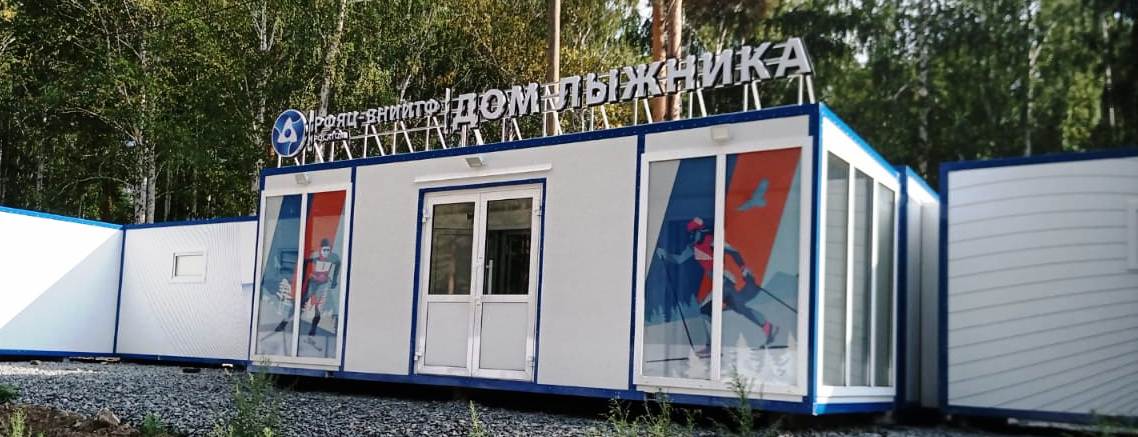 с 09 января 2023 годаАдминистрация МБУ «ФСЦ»31 декабря 2022г.Выходной01,07 января 2023 г.Выходной02,03,04,05,06,08 января 2023 г.11.00-18.00понедельник - пятница14.00 – 21.00суббота, воскресенье11.00 – 18.00